Муниципальное казённое дошкольное образовательное учреждение детский сад общеразвивающего вида №1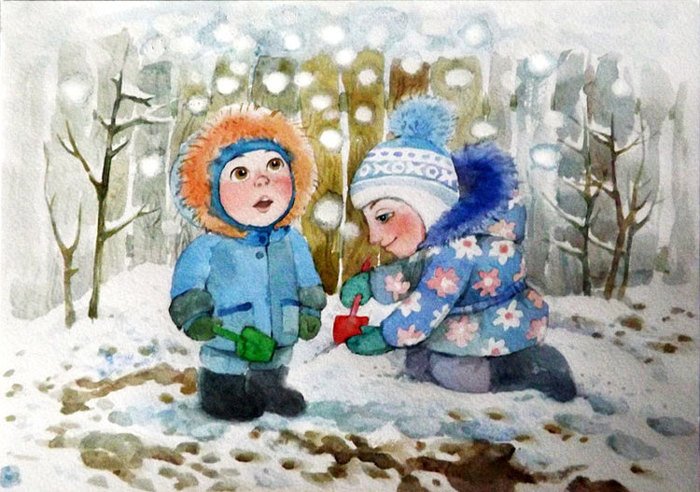 г. Узловая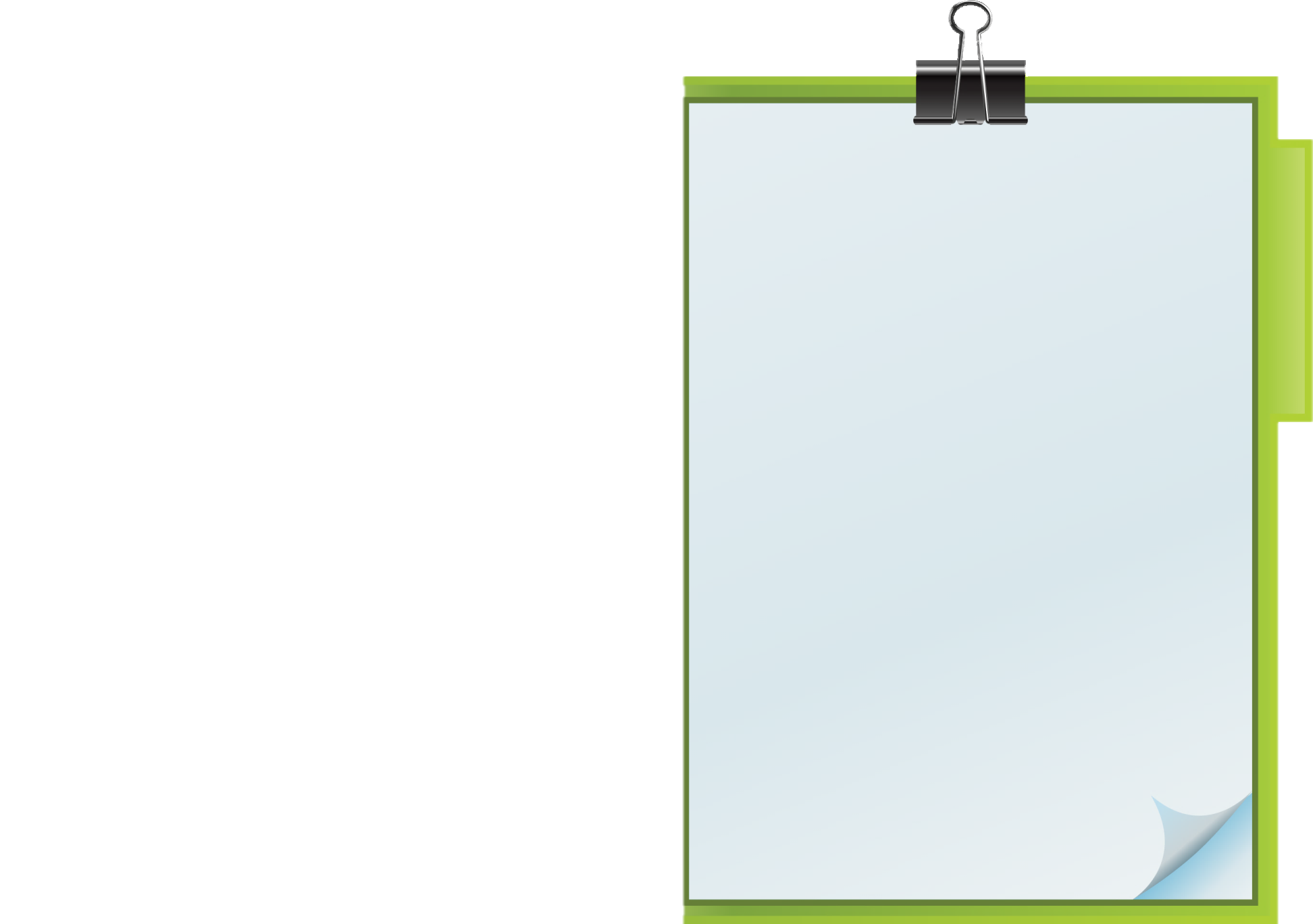 №59 ноябрь, 2023г.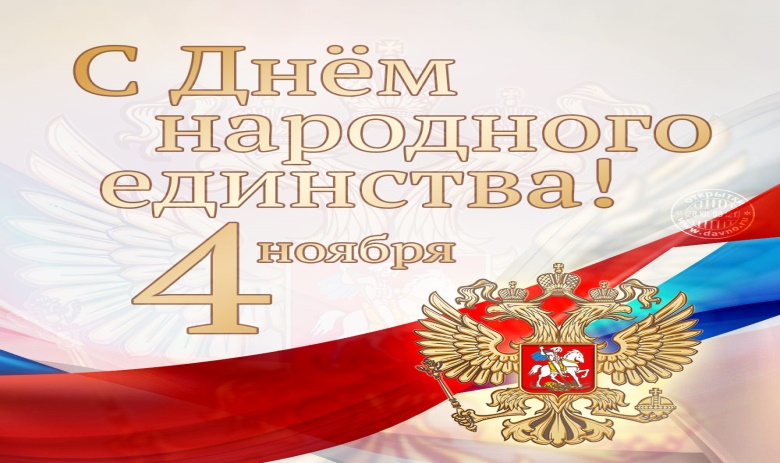 В этом номере: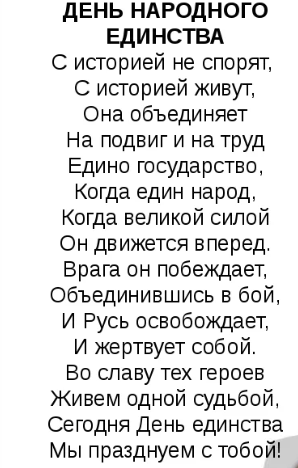 Поздравление дошколятХоть я мал еще, но уже имею праваШтурм-игра «Права детей»День рождения Деда МорозаДень врача педиатраМО музыкальных руководителей«Маме посвящается»Акция «Коробка храбрости»Акция «Сбор макулатуры»Синичкин деньВ дружбе народов – единство РоссииПамяти героев посвящаетсяАкция «Окопная свеча»Конкурс «Мой герой»30 Ноября - День Государственного герба Российской Федерации.Безопасность при гололедеЖизнь детского садаПоздравление от дошколятВ России ежегодно 10 ноября празднуют День сотрудника органов внутренних дел Российской Федерации. Тепло и торжественно встретили выступление воспитанников детского сада сотрудники полиции. Они выразили детям благодарность за открытки, сделанные своими руками. Дети, в свою очередь получили сладкие призы. Это одно из мероприятий по ранней профориентации воспитанников. Кто-то из детей в будущем, может быть, и вберет эту профессию.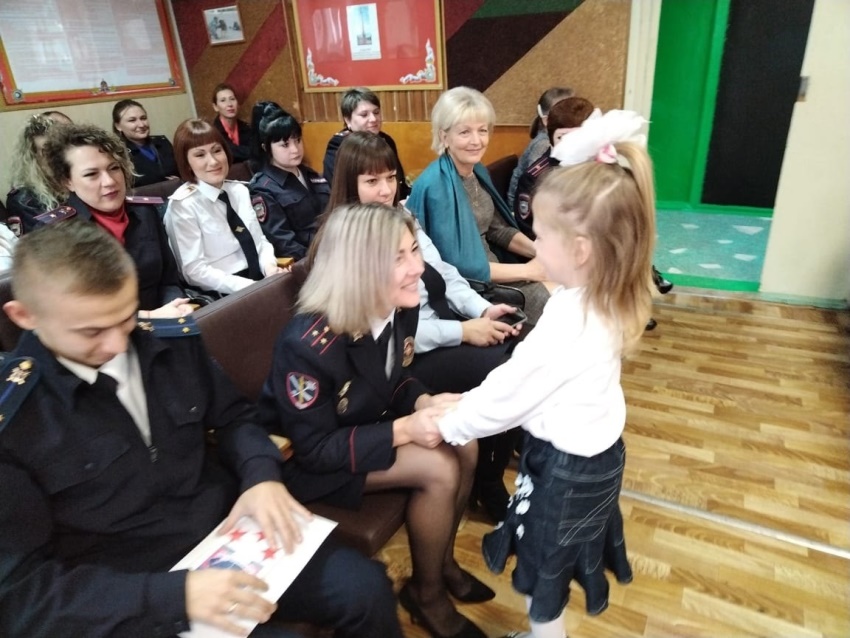 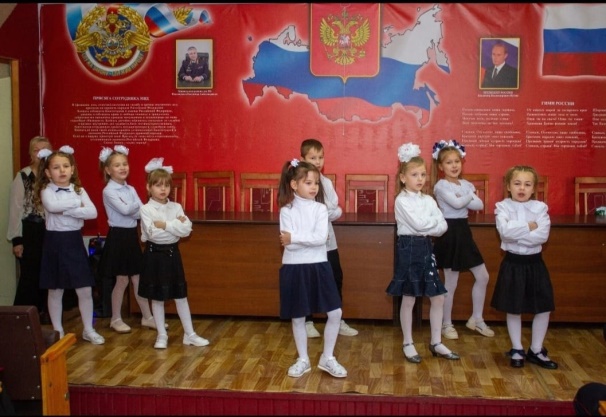 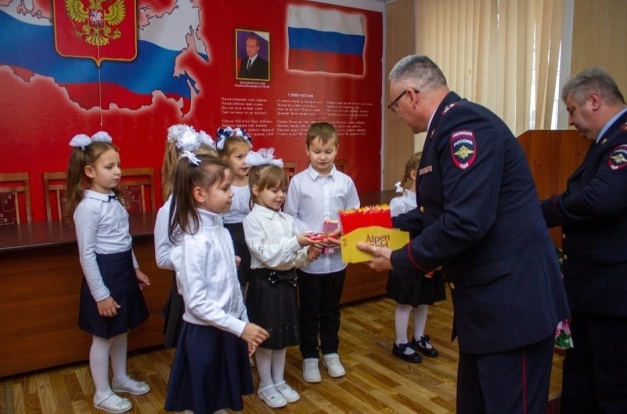 Хоть я мал еще, но уже имею права.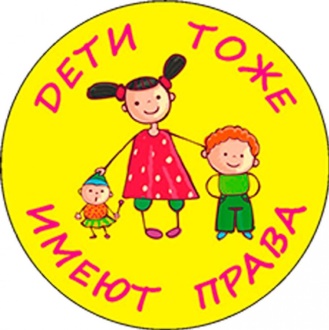 С 13 по 17 ноября педагоги знакомили детей с такой важной темой как: «Права детей». Играя, рассматривая картинки в книгах, отгадывая загадки, дети узнали, что каждый человек с рождения имеет права. Рисуя и оформляя выставки, воспитанники закрепляют знания о своих правах. Своими приобретенными знаниями, результатами работ делились с родителями - это еще раз напоминало мамам и папам о том, им нужно помнить не только о правах взрослых, но и детей. 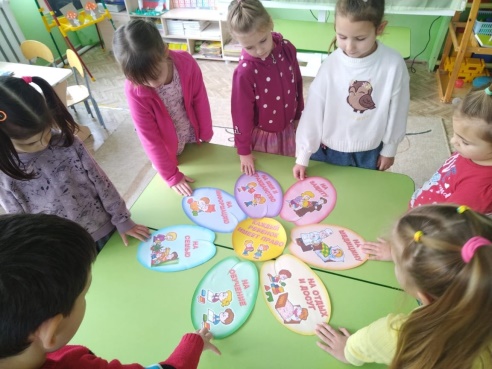 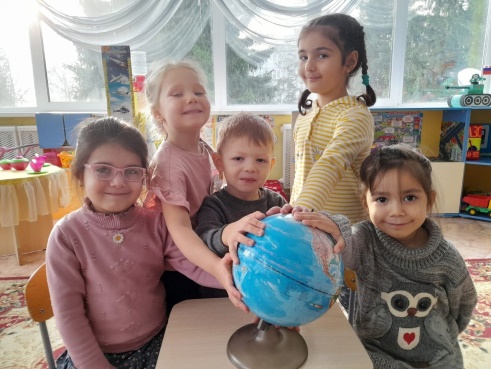 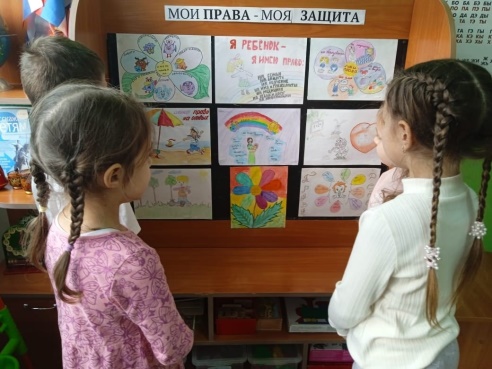 Штурм-игра «Права детей»Интересную и познавательную игру провела учитель-дефектолог с педагогами.
В процессе игры в спорах и рассуждениях педагоги пришли к выводу, что необходимо знать не только документы, но и применять их на практике. В заключении, игры педагоги отметили важность темы, ее актуальность и практичность. 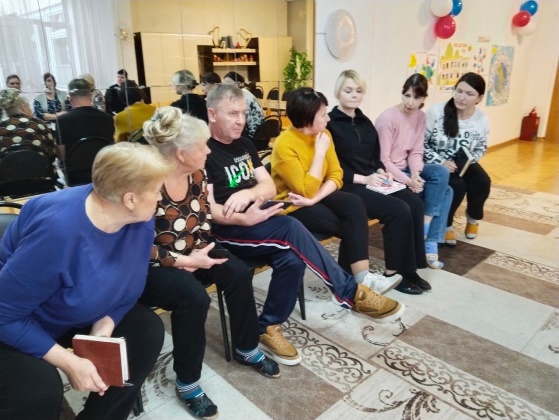 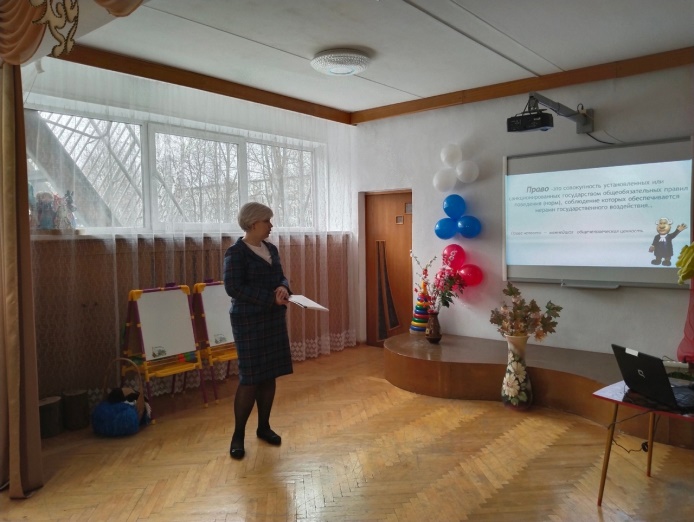 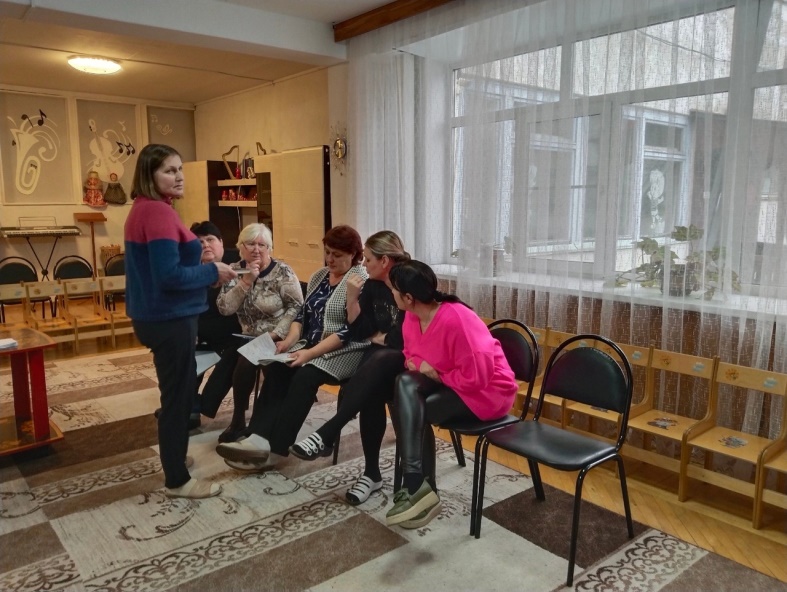 Жизнь детского сада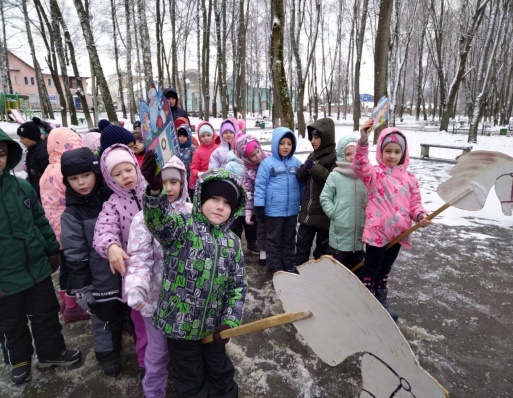 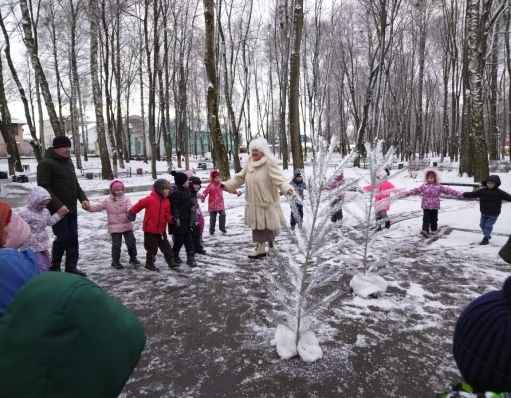 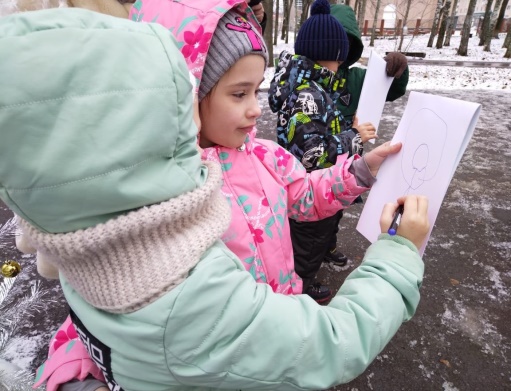 День рождения Деда Мороза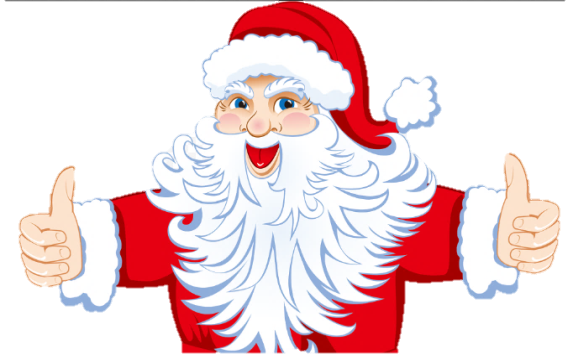 Интересно и весело отпраздновали дети День рождения Деда Мороза в Машиностроительном парке. Задорно играли в эстафеты, наряжали ёлки, танцевали. Особенно порадовала детей встреча с Зимушкой-Зимой. И пусть погода сегодня была ненастная, смех детей ещё долго слышался и на улице, и в детском саду. 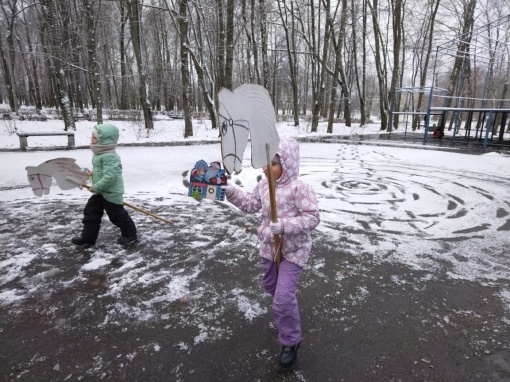 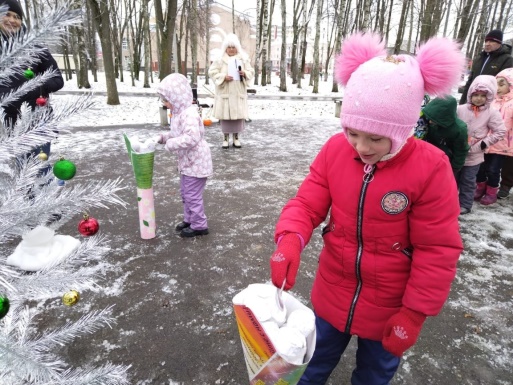 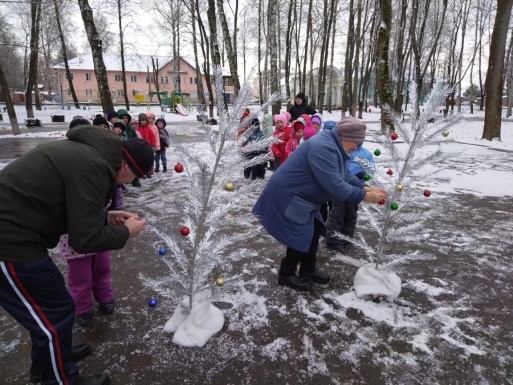 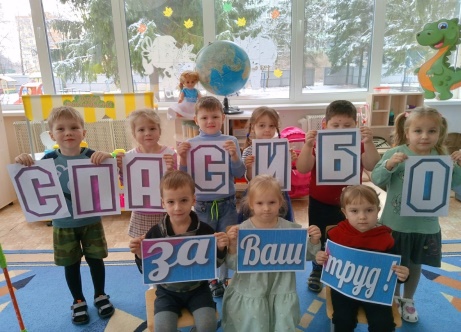 День врача педиатра.В день педиатра дети активно играли в сюжетные игры, повторяя действия врача на приеме. Ласково успокаивая своих "детей", рассказывали им о доброте, заботе врачей об их здоровье. Дети с большим удовольствием сделали фигурки врачей и сказали им большое спасибо за труд.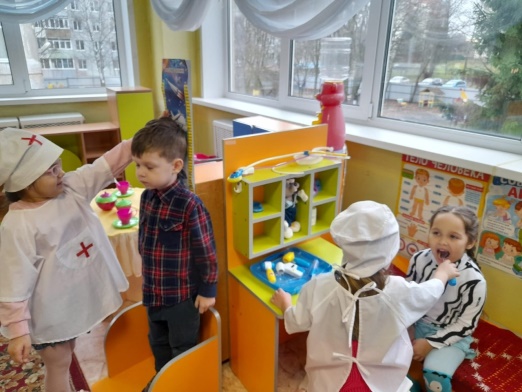 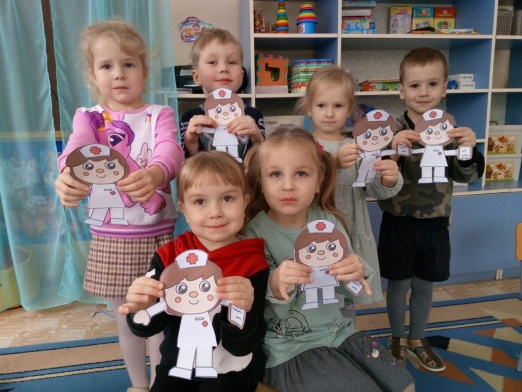 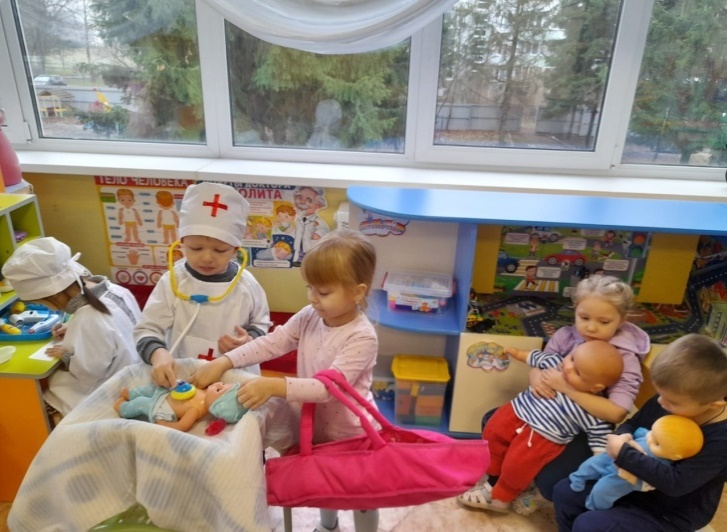 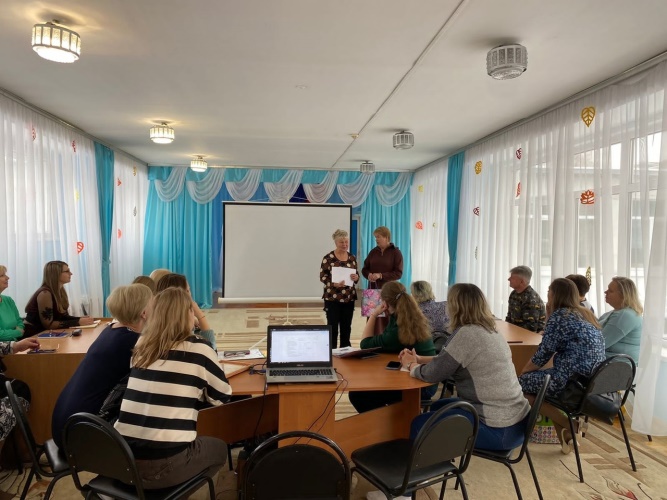 МО музыкальных руководителейМузыкальные руководители посетили сегодня методическое сообщество, где познакомились с опытом работы коллег по реализации новой образовательной программы. На встрече были отмечены музыкальные работники МКДОУ№1 Розенбаум О.Ю. и Простякова О.И.Жизнь детского сада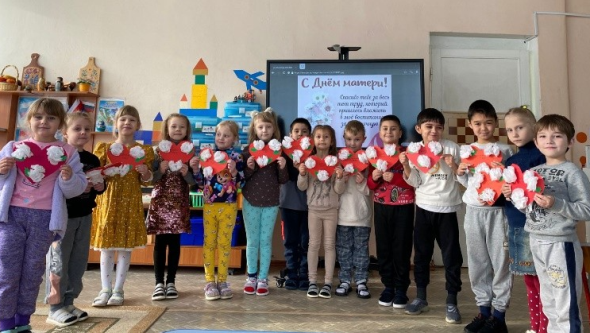 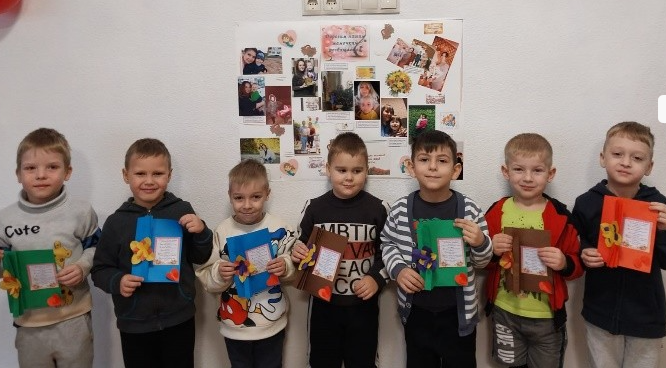 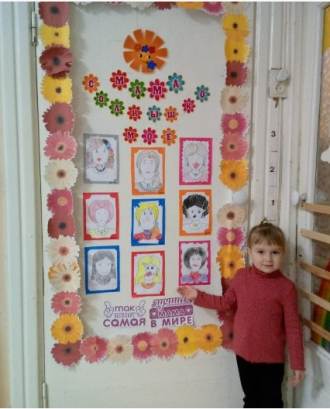 «Маме посвящается»День Матери – это тёплый и сердечный праздник, посвящённый самому дорогому и близкому человеку. 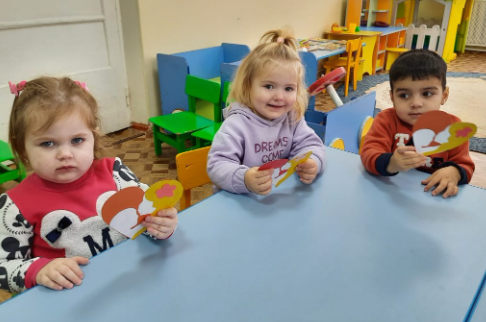 В нашем детском саду прошла тематическая неделя «Маме посвящается». Во всех группах дети с большим старанием делали подарки мамам, оформляли стенгазеты с воспитателями, нарисовали портреты своих мам, которые теперь украшают интерьер группы, активно участвовали в областной акции «Светлое слово-Мама!» в номинации «Мама-главное слово», посвящённое Дню матери. Мамы принимали активное участие в подготовке к празднику: поделились секретами своих хобби для оформления выставки, участвовали в конкурсе «А ну-ка, мамы» и чувствовали себя самыми красивыми, самыми талантливыми, самыми необыкновенными, самыми любимыми!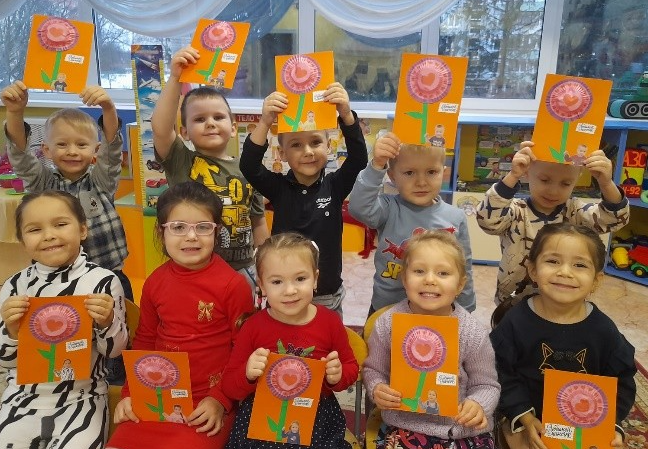 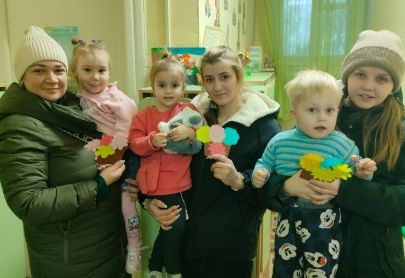 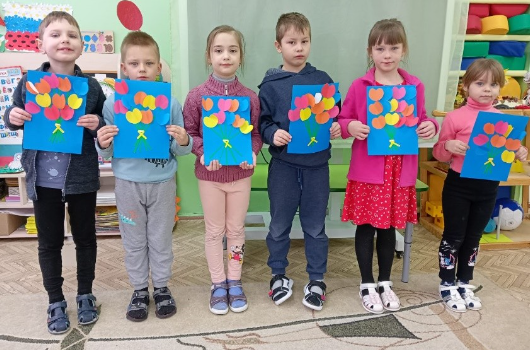 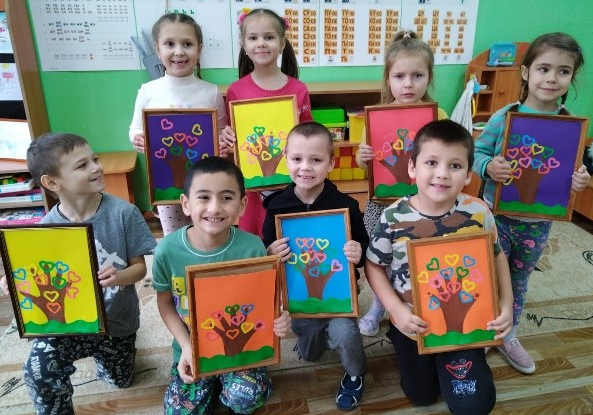 В день Матери мы хотим поздравить всех мам и пожелать им добра, радости, счастья не только в праздник, но и в будние дни.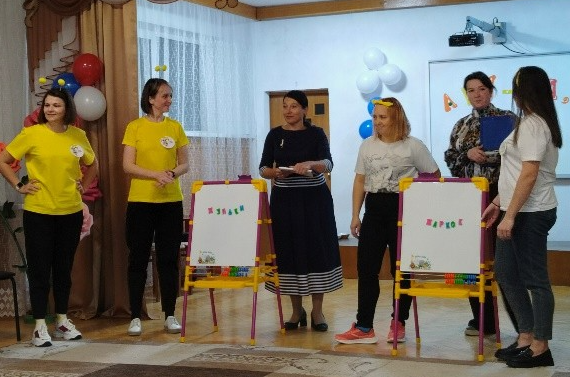 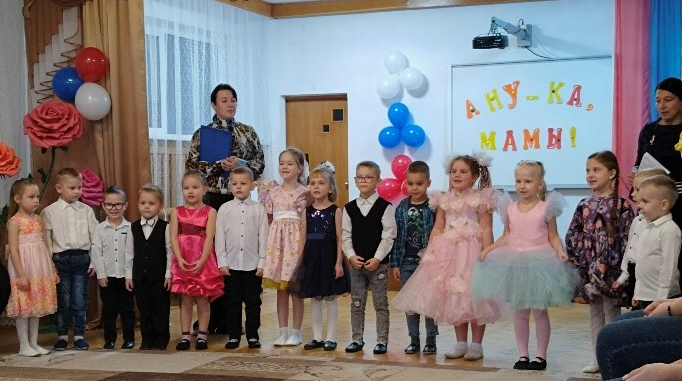 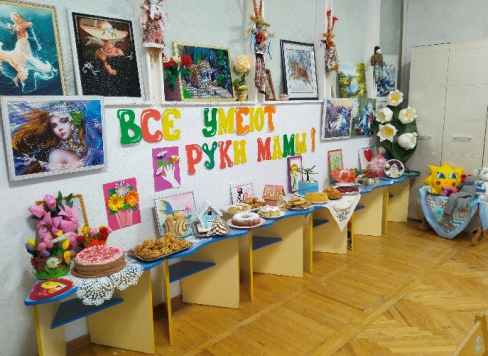 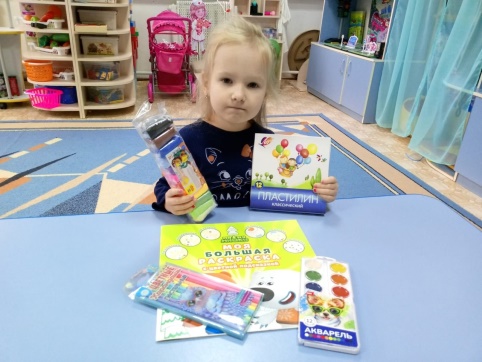 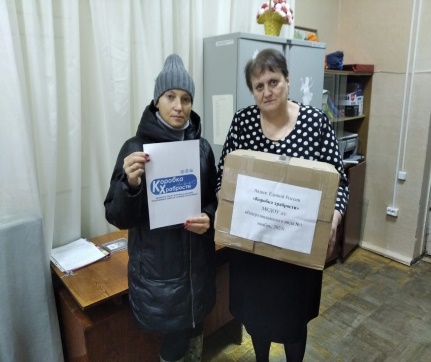 Акция «Коробка храбрости». Сотрудники и воспитанники МКДОУ1 Узловский район присоединились к акции Единой России "Коробка храбрости". Собрали подарки для детей, которые проходят длительное лечение в больницах и передали их в Узловскую районную организацию Профсоюза работников народного образования 4     и науки Российской Федерации.  Эколята-дошколята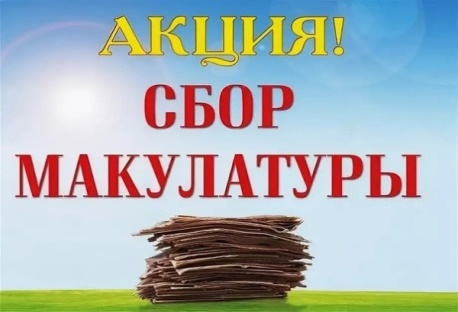 Акция «Сбор макулатуры»В ноябре работники дошкольного учреждения, родители и воспитанники приняли участие в сборе макулатуры. Макулатуру можно использовать для производства новой бумаги, различных бумажных изделий и даже некоторых строительных материалов. Поэтому так важно и нужно организовывать сбор макулатуры и строить перерабатывающие предприятия. Мы уверены, что проведения таких акций положит начало формированию экологической культуры у наших воспитанников и планируем продолжать работать в этом направлении. Спасибо всем, принявшим участие.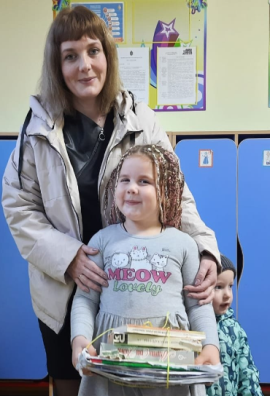 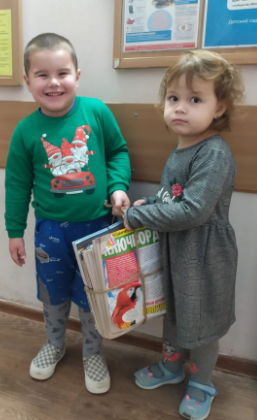 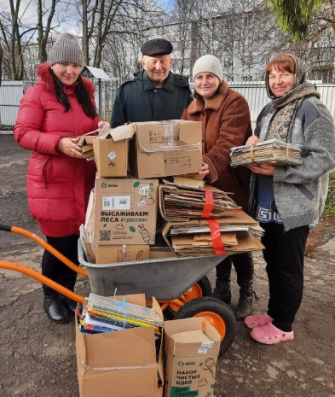 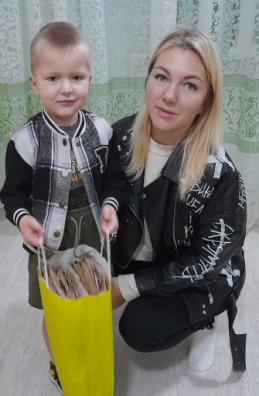 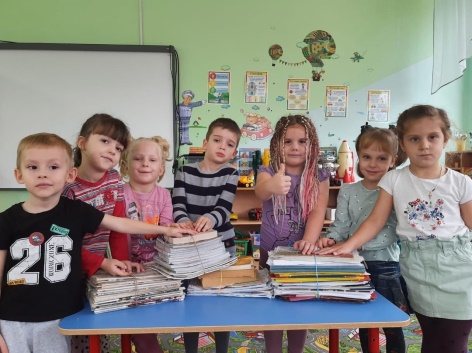 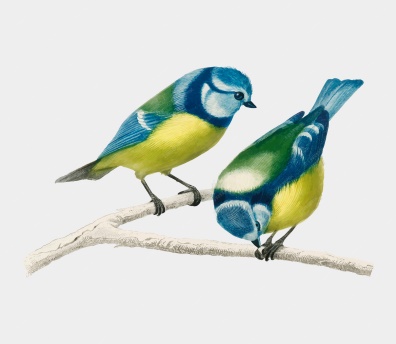 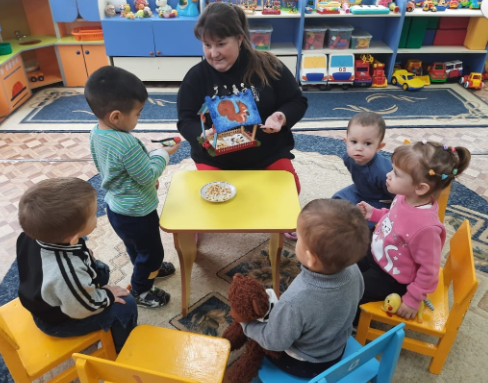 Синичкин день     12 ноября в нашей стране отмечается Синичкин день - экологический праздник.     Этот день считается в народе Синичкиным праздником: по приметам к этому сроку прилетают зимующие птицы, которые подбираются ближе к жилью, где больше корма.    Наши воспитанники не остались в стороне от этого праздника. Экологическая акция - прошла во всех группах.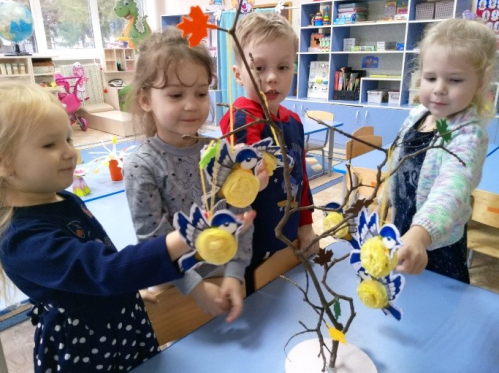      Воспитанники узнали много нового о зимующих птицах, особенно о синицах. С большим удовольствием и старанием мастерили кормушки, синичек. В акции приняли участие и родители, которые вместе с детьми дома делали кормушки, вешали их на деревья, приносили угощение для птиц. Мы надеемся, что птицы заглянут в наши птичьи столовые. Подумать только, одна кормушка, повешенная на дерево, обеспечивает пропитанием несколько сотен птиц.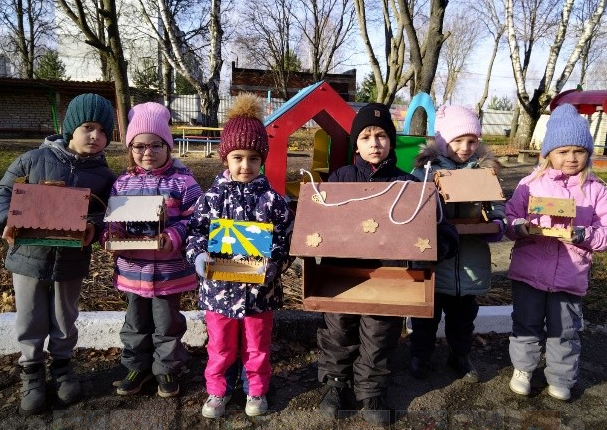 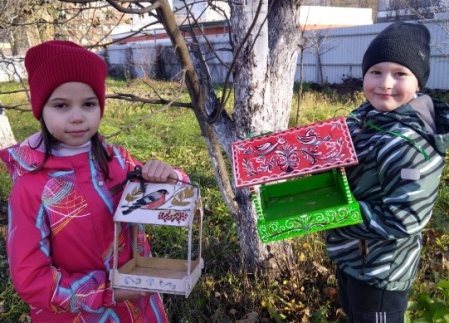 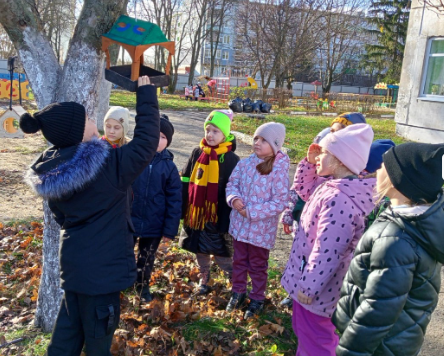 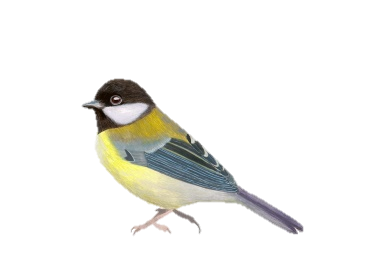 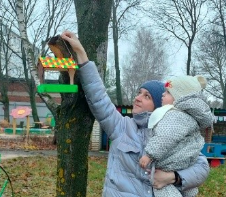 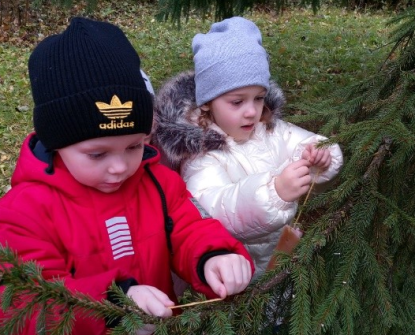 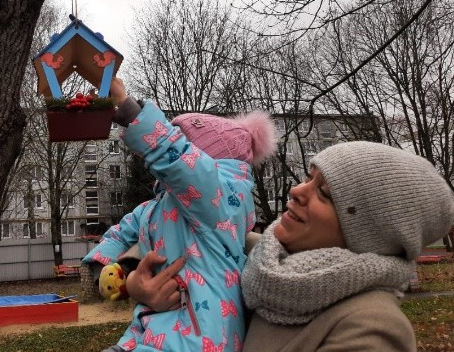 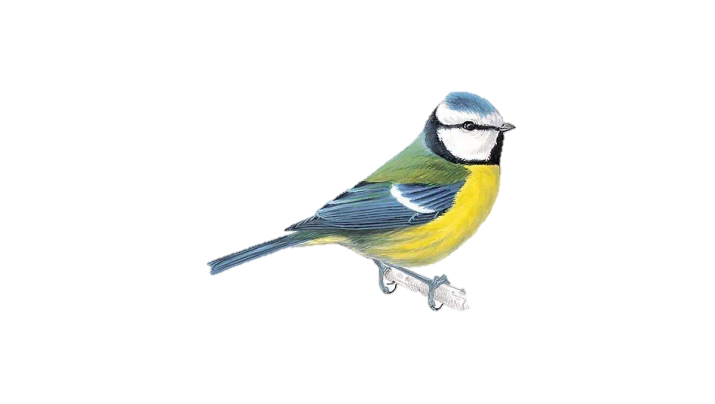 Патриотическая страничка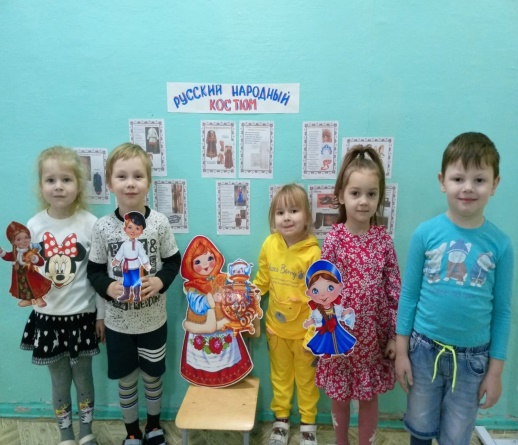 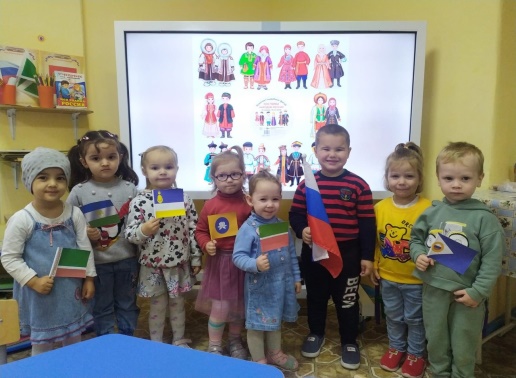 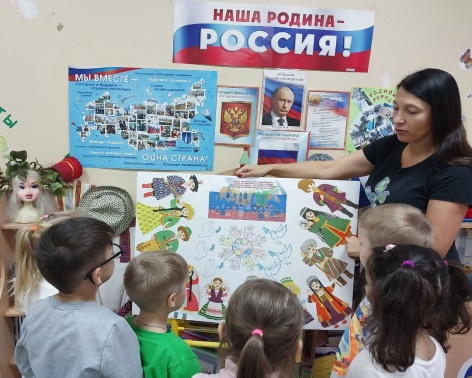 "В дружбе народов - единство России"В рамках празднования Дня Народного Единства, в нашем учреждении прошла тематическая неделя, которая включала разные презентаций формы взаимодействия с детьми и родителями: тематические занятия, беседы, просмотр, изготовление коллажей, оформление выставки "Национальная кухня". Заключительным стало праздничное мероприятие "В дружбе народов - единство России", где состоялось дефиле воспитанников в национальных костюмах, а игры народов России помогли детям понять, что сила России в том, что люди разных национальностей живут в стране дружно и все они одинаково любят свою родину - Россию.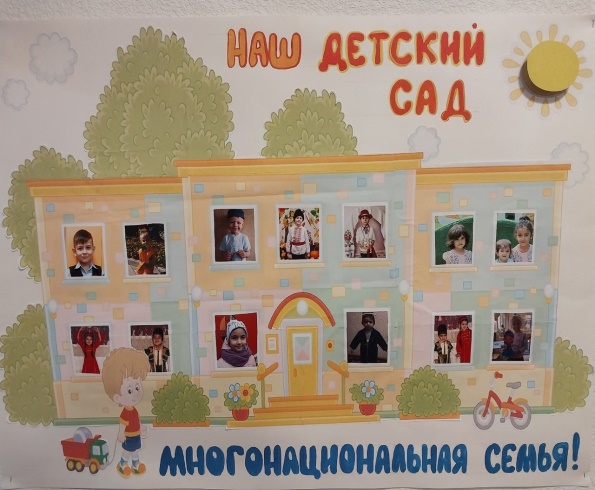 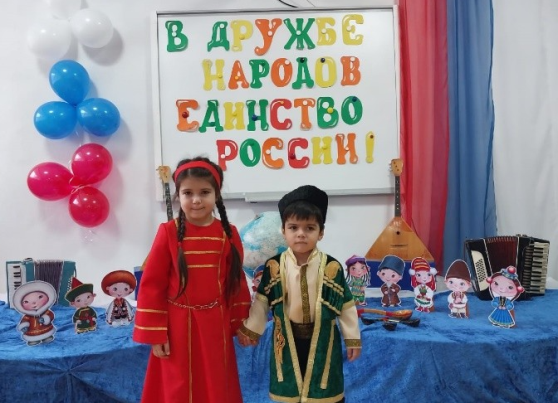 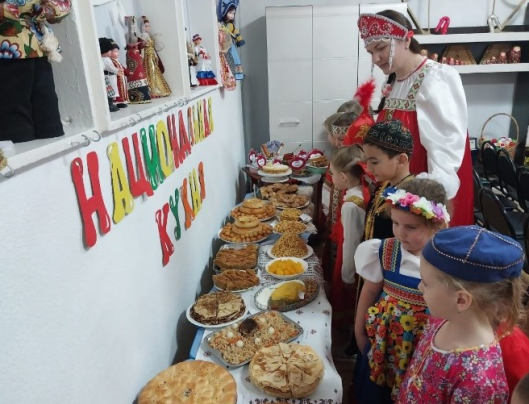 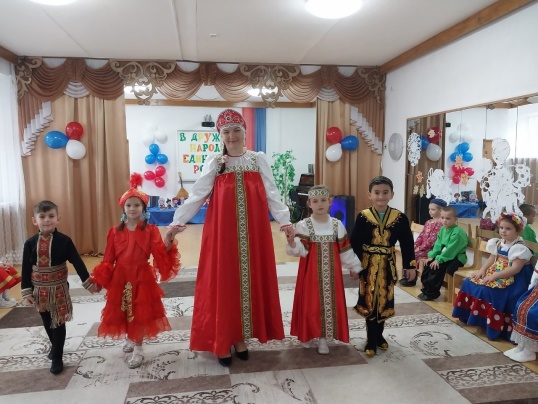 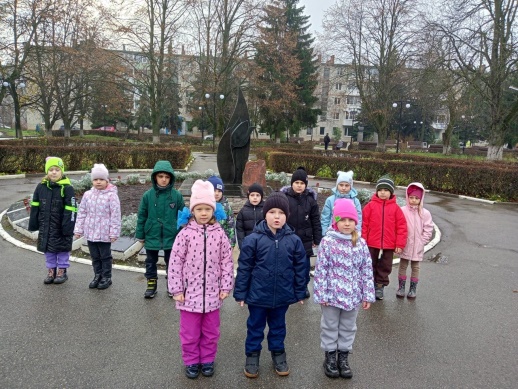 Памяти героев посвящаетсяДети подготовительных групп на экскурсии посетили памятные места, посвященные героям-узловчанам. Особую торжественность дети испытали во время возложения цветов к памятникам и мемориальным доскам, минуты молчания в память о погибших. С какой гордостью воспитанники читали стихотворения о героях! Такие экскурсии надолго остаются в памяти дошкольников.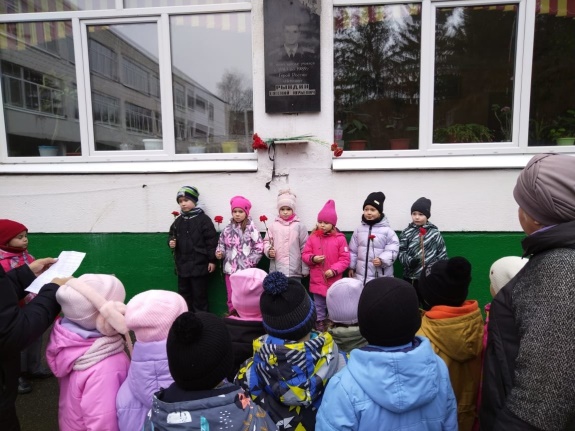 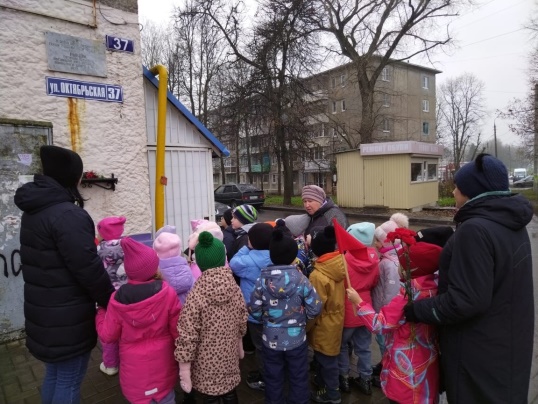 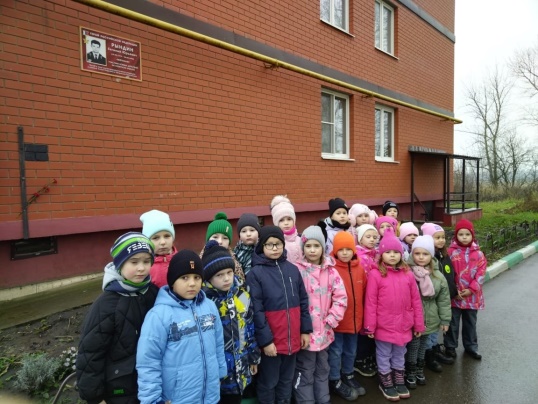 Патриотическая страничкаАкция «Окопная свеча»Воспитание чувства патриотизма, милосердия, сочувствия к защитникам Отечества стало главной целью патриотической акции «Окопная свеча».     Наши воспитанники осознали важность и необходимость такой акции Свечи, сделанные их руками, принесут бойцам СВО помощь, потому что сделаны с душой. И дети очень надеются, что огонек их рук и тепло детских сердец согреют каждого солдата на передовой.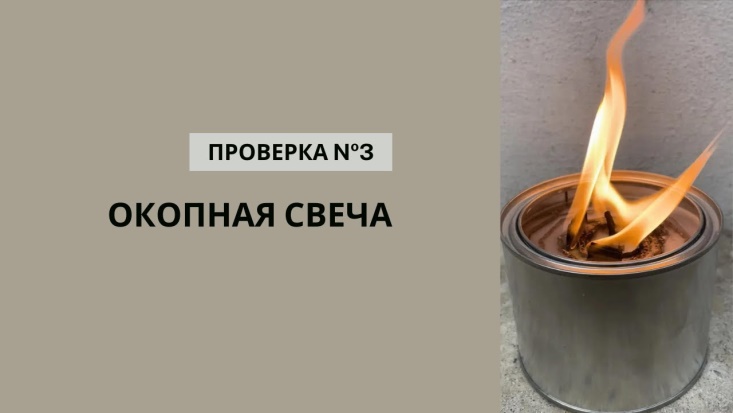 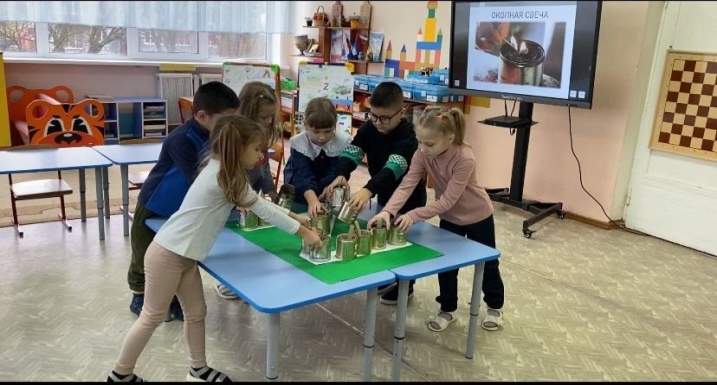 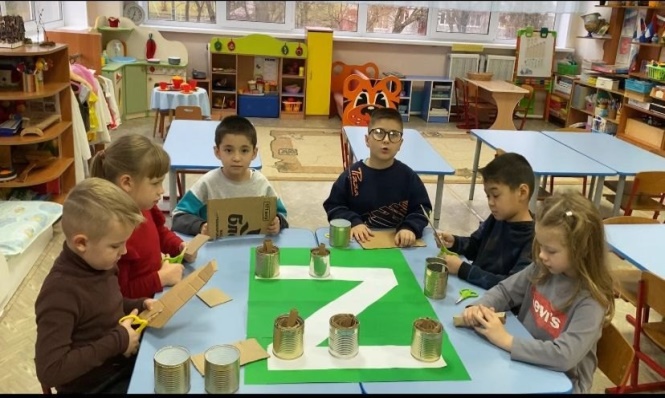 Конкурс «Мой герой»В детском саду прошел конкурс чтецов "Мой герой". Дети с волнением, гордостью читали стихи о героях: военных, пожарных, спасателях. Все дети получили сертификаты об участии в конкурсе и сладкие призы. Победитель будет участвовать в районном конкурсе.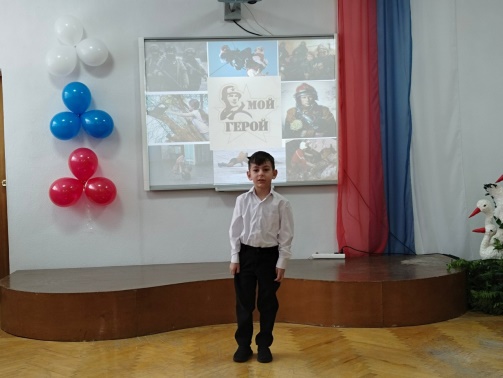 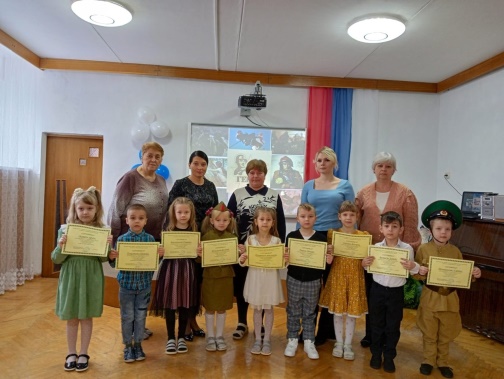 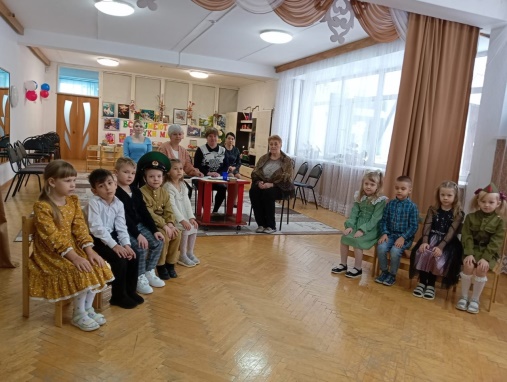 30 Ноября - День Государственного герба Российской Федерации.Любовь к своей стране выражается через эмоциональное отношение к её государственным символам и символике. Отдавая почести символам государства, мы тем самым проявляем любовь и уважение к своей стране, гордость за принадлежность к Российскому гражданству. С этой целью, сегодня в МКДОУ 1 с детьми старшего дошкольного возраста педагоги закрепили и обобщили знания о государственных символах Российской Федерации с использованием ИКТ. Беседа о родине и настольная игра "Собери картинку" подвели детей к тому, что с чувства привязанности к родной семье, родному дому, детскому саду начинается формирование того фундамента, на котором вырастает чувство любви к своему Отечеству.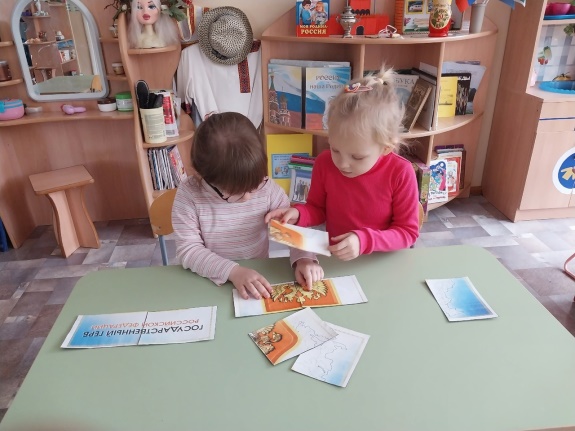 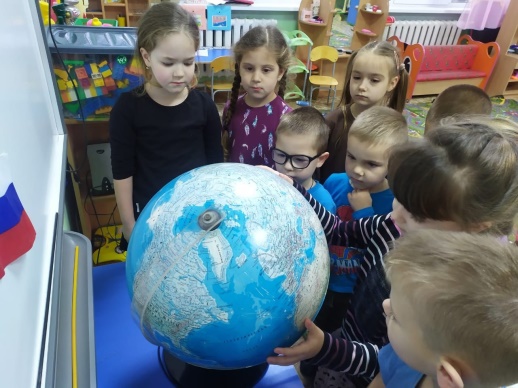 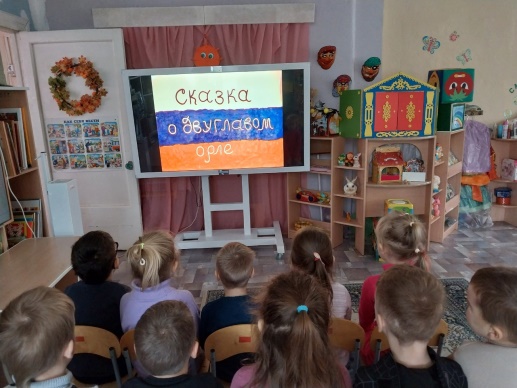 Предупреждён-значит вооружен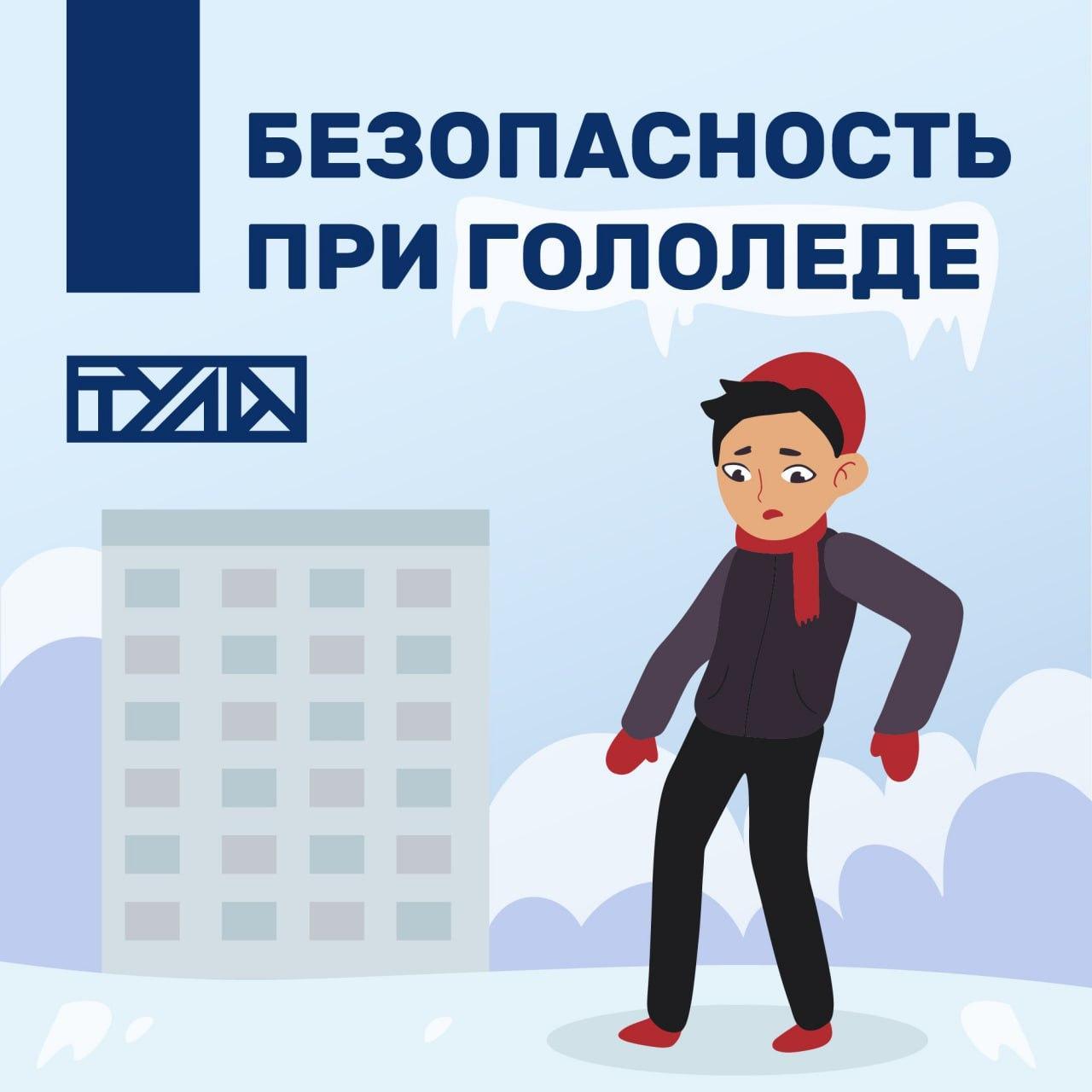 Зима без травм: как родителям и их детям уберечься в гололёд. В холодный сезон дороги нередко превращаются в каток. При таких условиях всем пешеходам следует передвигаться с особой внимательностью.Уважаемые родители, изучите наши простые правила безопасности и расскажите о них своим детям. Тогда вы сможете избежать травм.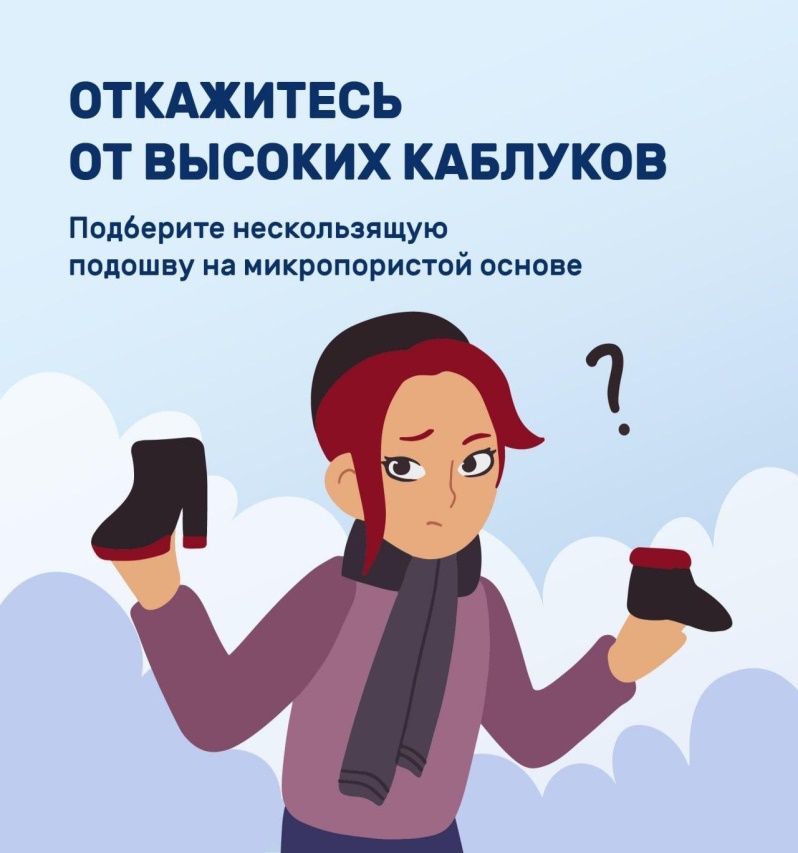 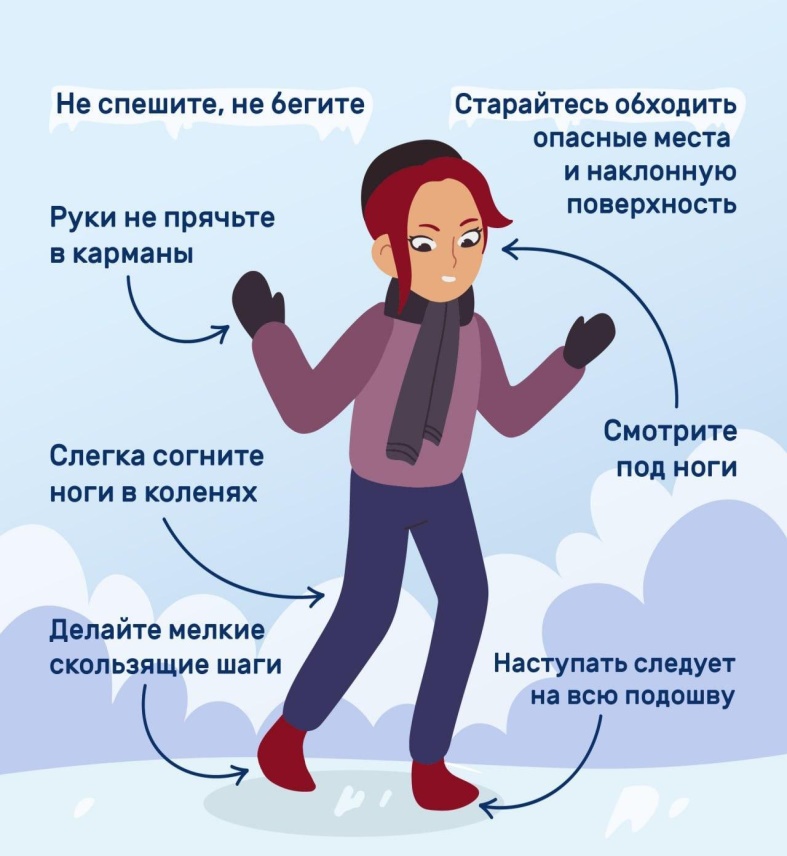 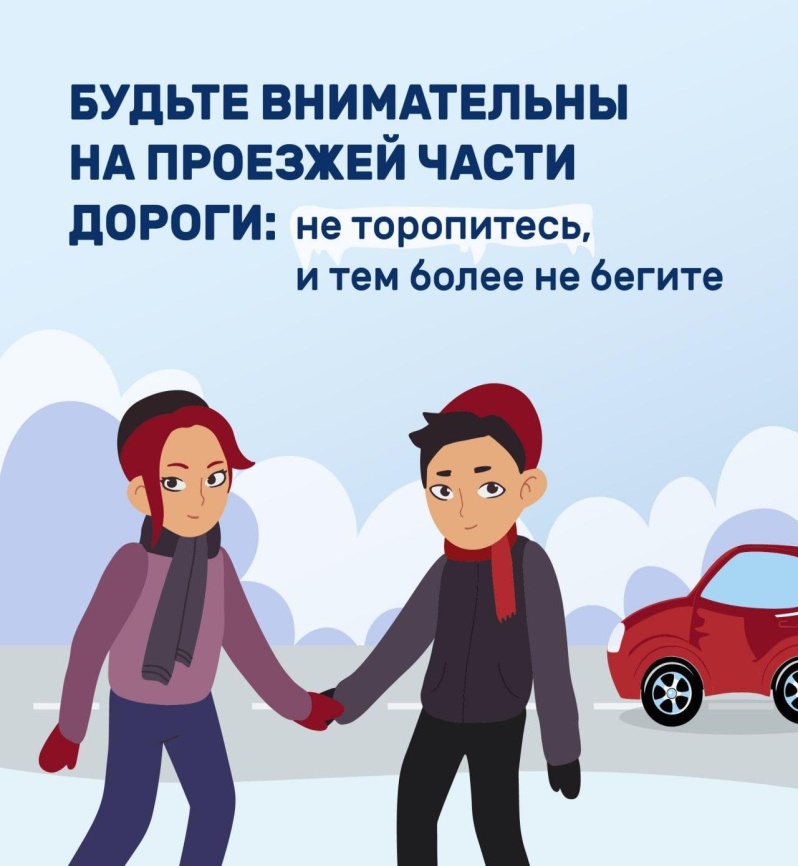 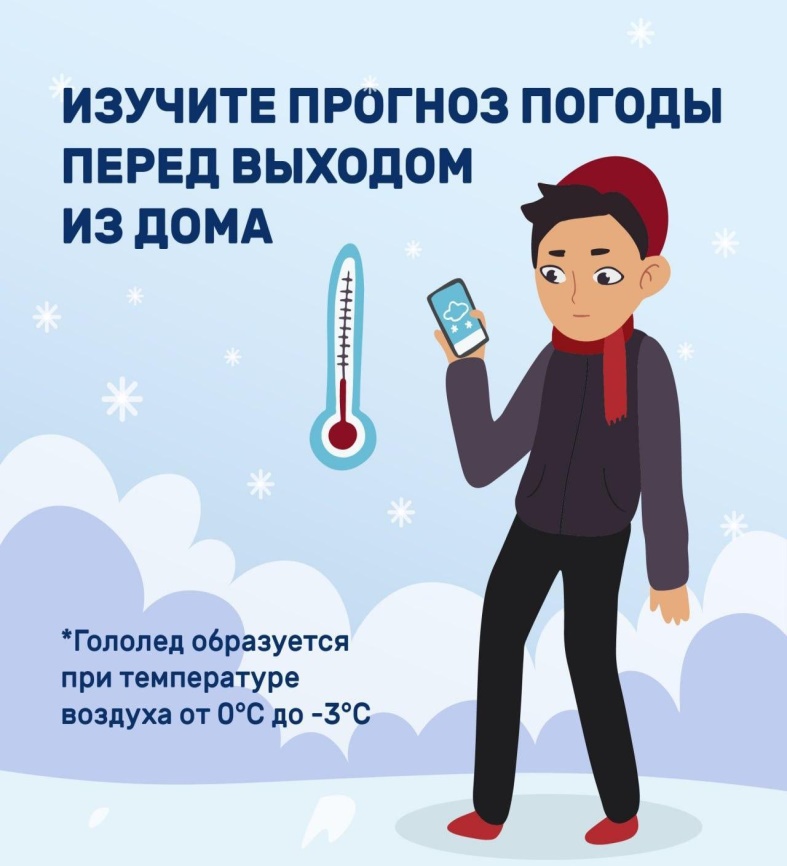 